ZAŁOŻENIAEKOFIRMYPrzedsiębiorstwo Transportowo-Spedycyjne "TKS-TRANS" Sp. z o.o.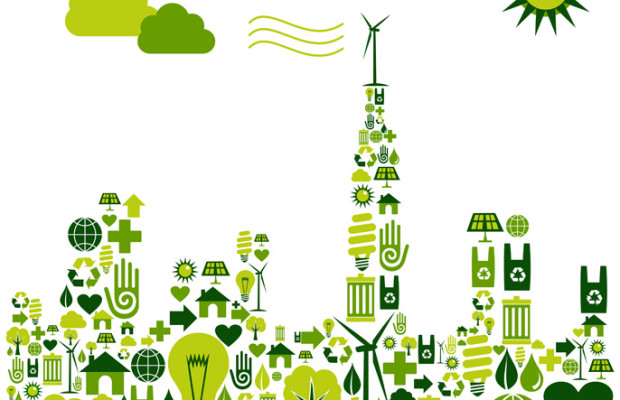 1. EKOFIRMA jako działanie CSR – podstawowe założenia2. Dobre praktyki w zakresie rozwiązań proekologicznych3. EKOFIRMA – najważniejsze zasady4. EKOFIRMA w TKS-TRANS5. Baza wiedzy 1. EKOFIRMA jako działanie CSR – podstawowe założeniaTroska o środowisko naturalne już od wielu lat jest stałym elementem międzynarodowych polityk, a także strategicznego i operacyjnego zarządzania w przedsiębiorstwach. Problemem współczesnego świata jest globalne ocieplenie, zbyt wysoka emisja CO2 do atmosfery czy generowanie ogromnej ilości zanieczyszczeń. Jednocześnie wyzwaniem wszystkich podmiotów współczesnego świata jest poszukiwanie rozwiązań, które wyraźnie przyczynią się do zmniejszenia negatywnego oddziaływania na środowisko naturalne. Zmiany, jakie zachodzą w otoczeniu zewnętrznym na skutek działalności człowieka, zmuszają do całkowitej zmiany postępowania, dlatego istnienie przedsiębiorstwa w XXI wieku ma wielowymiarowy charakter, a na jego funkcjonowanie składa się nie tylko polityka finansowa czy zarządzania zasobami ludzkimi, ale coraz większe znaczenie mają działania CSR dotyczące ochrony środowiska.Wraz ze wzrostem świadomości ekologicznej społeczeństwa wzrastają wymagania w stosunku do przedsiębiorców w zakresie stosowania praktyk bezpiecznych dla środowiska. Konsumenci coraz częściej dokonują oceny przedsiębiorstw w oparciu o ich społeczną odpowiedzialność, a także coraz częściej interesują się produktami spełniającymi coraz wyższe standardy środowiskowe. Sytuacja ta, w sposób zasadniczy, zmusza przedsiębiorców do dążenia do minimalizacji oddziaływania produktu na środowisko, w sposób szczególny do redukcji kosztów wytwarzania, użytkowania i utylizacji produktu.Do najważniejszych zadań obszaru ochrona środowiska, które dotyczą funkcjonowania przedsiębiorstw należą m.in:Celem powyższych działań jest zmniejszenie niekorzystnych zmian klimatycznych oraz ochrona i regeneracja środowiska naturalnego. Głównym założeniem podejmowanych przez przedsiębiorstwa działań powinna być zatem dbałość o jak najmniejszą skalę zanieczyszczeń emitowanych do środowiska oraz wdrażanie wszelkich rozwiązań zmniejszających poziom zużycia zasobów naturalnych.Wśród największych wyzwań współczesnych organizacji wskazać należy na m. in. zarządzanie odpadami. To problem szczególnie istotny biorąc pod uwagę stale rosnącą liczbę ludności, zwiększającą się produkcję dóbr konsumpcyjnych. Pod pojęciem gospodarowania odpadami rozumie się ograniczanie powstawania odpadów oraz ich negatywnego oddziaływania na środowisko zarówno przy wytwarzaniu i użytkowaniu produktów jak i po zakończeniu ich użytkowania. Podkreślić należy, że działania z zakresu ochrony środowiska naturalnego pozwalają na budowanie pozytywnego wizerunku firmy w jej otoczeniu bliższym i dalszym, co przekłada się na zwiększanie sprzedaży jej produktów i usług. Innymi słowy, podejmowane inicjatywy z zakresu ochrony środowiska  prowadzą do poprawy stosunków z lokalną społecznością i zwiększeniem lojalności klientów. Proekologiczny konsument szybciej wybierze towar firmy zaangażowanej pod względem CSR, niż produkt innej firmy. W konsekwencji można uzyskać przy minimalnych nakładach środków finansowych, długofalowe korzyści dla całego przedsiębiorstwa.2. Dobre praktyki w zakresie rozwiązań proekologicznych1. Misją Skanska Property Poland jest wyznaczanie standardów zielonego budownictwa, tworzenie tzw. zielonych budynków biurowych, ograniczenie wpływu nieruchomości na środowisko naturalne, wspieranie zrównoważonego rozwoju. Poprzez działalność deweloperską Skanska ma duży wpływ na środowisko naturalne, jednym z priorytetowych celów firmy jest tworzenie budynków, które minimalnie wykorzystują zasoby naturalne (od 2008 roku Skanska jest członkiem Polish Green Building Council). Firma w budowanych przez siebie swoich nieruchomościach stosuje innowacyjne i energooszczędne rozwiązania, które wpływają na oszczędności i minimalizują wpływ na środowisko naturalne. Każdy budynek Skanska certyfikowany jest w systemie LEED (system ten definiuje poszczególne elementy zielonego budownictwa). Firma w swej działalności bierze pod uwagę także m.in. na wybór terenów wcześniej użytkowanych, fakt czy pieszy ma dostęp do środków komunikacji miejskiej, usług tj. banki, szkoły oraz istnienie bądź nie stacji zasilania pojazdów elektrycznych. Firma stosuje nowoczesne rozwiązania ograniczające zużycie wody i prądu w czasie codziennej eksploatacji, np. wodooszczędne krany i toalety, fasady i okna o wysokim poziomie izolacyjności, system odzyskiwania ciepła czy system wentylacji oparty na belkach chłodzących. Firma ponadto ponownie wykorzystuje wodę szarą i deszczową, dzięki zastosowaniu montażu systemu daylight redukuje zużycie energii, a także instaluje panele fotowoltaiczne.2. Zaangażowanie w zrównoważony rozwój wpisane jest również w strategię firmy Procter & Gamble (P&G) i wynika z rozumienia potrzeb konsumentów oraz dążenia do poprawy jakości ich życia. Misja P&G w zakresie polityki zrównoważonego rozwoju zakłada m.in. stałą redukcję zużycia energii w przeliczeniu na jednostkę produkcji. Realizacja tego zadania wymaga wdrożenia innowacyjnych rozwiązań w zakresie technologii, zarządzania i produktów.Doskonałym przykładem tego typu działalności jest największy na świecie zakład produkcyjny maszynek oraz ostrzy Gillette i Venus w Łodzi. W zakładzie wprowadzono kompleksowe, wydajne rozwiązanie,które zastąpiło istniejący system zarządzania i sterowania agregatami chłodniczymi fabryki. Zmodernizowana i ulepszona instalacja umożliwia lepsze zarządzanie wydajnością oraz zapewnia niezawodność systemu. Wdrożone rozwiązanie jest konieczne do uzyskania precyzyjnego sterowania temperaturą na obszarze całego zakładu. W fabryce zastosowano także innego rodzaju metody, mające na celu podniesienie wydajności, w tym wdrożono system zmiennych przepływów wody lodowej oraz chłodnic wentylatorowych w celu uzyskania optymalnych wyników działania. Kolejne kroki dotyczyły rozszerzenia zastosowania tzw. systemu free-coolingu, które umożliwia wykorzystanie zimnego powietrza z otoczenia do procesu chłodzenia. Dzięki temu usprawnieniu ogranicza się  konieczność pracy sprężarek, a w konsekwencji przyczynia się to do zmniejszenia zużycia energii. Dzięki tym rozwiązaniom zredukowano  zużycie energii w skali roku o ok. 3,5 mln kWh. Modernizacja instalacji technologicznych pozwoliła na zredukowanie w fabryce Gillette zużycia energii i wdrożenie szeregu innych ekologicznych rozwiązań. Fabryka w Łodzi jest jednym z niewielu zakładów produkcyjnych na świecie, które otrzymały nagrodę „Lider w dziedzinie wydajności energetycznej”. Warto podkreślić, że łódzki zakład jest ponadto jednym z 9 zakładów P&G na świecie niewysyłającym odpadów na wysypiska („zero waste”).3. IKEA -  Obszar ekologicznej odpowiedzialności Grupy IKEA tworzy zasada "odpowiedzialności poprzez produkty". W praktyce oznacza to odpowiedzialność poprzez cenę i funkcjonalność produktu oraz zwrócenie uwagi na konsekwencje, jakie masowa produkcja danego produktu i jego użytkowanie niosą dla środowiska. W swojej działalności IKEA dąży do wykorzystywania podczas procesu produkcji materiałów ekologicznych, nadających się do ponownego przetworzenia. Znajduje to odzwierciedlenie w codziennej działalności sklepów- dla przykładu - ponad 90% odpadów, które wytwarza sklep IKEA Retail w Poznaniu jest przeznaczanych do recyclingu. W codziennym funkcjonowaniu IKEA wprowadziła ponadto tzw. "zielone wnętrza". Jest to specjalna przestrzeń na terenie sklepu, w której demonstruje się ekologiczne sposoby wyposażenia domu oraz uświadamia się klientów, w jaki sposób mogą w codziennym funkcjonowaniu dbać o środowisko naturalne i tym samym zaoszczędzić wymierne środki finansowe. Działalność pracowników sklepu w Poznaniu zmierza do stałego podnoszenia wiedzy konsumentów na temat metod ochrony środowiska. Inicjują oni wiele różnorodnych akcji, do których zaliczyć można m. in. promowanie ekologicznego transportu. W tym celu zorganizowano akcję Tydzień Zrównoważonego Rozwoju z "Dniem bez samochodu" - podczas którego zachęcano lokalną społeczność do zmiany środka transportu z samochodu na rower.4. GRUPA RABEN – Jest liderem w dziedzinie logistyki, firma działa na terenie 10 państw: Czech, Estonii, Holandii, Niemiec, Litwy, Łotwy, Polski, Słowacji, Ukrainy i Węgier. W Polsce podmiot ten swoją działalność prowadzi od 1991 r. i oferuje usługi z zakresu m. in. logistyki kontraktowej, magazynowania, międzynarodowego transportu drogowego, dystrybucji krajowej i obsługi sklepów internetowych. Zatrudnienie w firmach tej grupy wynosi ok. 8.000 osób, ponadto firmy dysponują ok. 5.500 środkami transportu. Duża skala prowadzonej działalności skłoniła Grupę do wypracowania  długofalowych celów i wdrożenia działań w zakresie społecznej odpowiedzialności. Działania, związane z obszarem ochrony środowiska prowadzone są na kilku obszarach. Wdrażane zadania dotyczą floty samochodowej, sposobu funkcjonowania biur i magazynów, a także są związane z budowaniem wrażliwości ekologicznej i postaw proekologicznych wśród pracowników i innych interesariuszy. W ramach prowadzonej działalności, podejmowane są zadania, mające na celu pozytywne i jak najmniej destrukcyjne oddziaływanie na otoczenie w związku z rodzajem prowadzonej działalności. Do takich działań należy m.in. monitorowanie ilości paliwa spalanego przez całą flotę, ograniczanie emisji spalin poprzez eko-driving, wymiana floty na nowoczesną i ekologiczną, spełniającą normę EURO5 czy zapewnianie optymalnego wykorzystania środków transportu. Dbałość o środowisko naturalne stała się jedną z głównych motywów czy podjęciu decyzji o rozpoczęciu w 2012 roku programu wymiany floty samochodów ciężarowych. Firma postawiła sobie za cel wymianę ponad 300 pojazdów, a to w konsekwencji przyczynia się do zmniejszenia średniego wieku pojazdów. W efekcie cały tabor przedsiębiorstwa będzie emitować znacznie mniej zanieczyszczeń, a to w sposób bezpośredni przyczynia się do wzrostu poziomu ochrony środowiska. Kolejnym istotnym działaniem podejmowanym w firmie w zakresie zadań proekologicznych są szkolenia skierowane do kierowców z zakresu eko-driving. Ponad 300 kierowców zatrudnionych w Raben Transport przeszkolonych zostało w tym obszarze i wyposażeni zostali w informacje, jak prowadzić pojazdy w sposób bardziej efektywny, co w konsekwencji przyczyni się do zmniejszenia zużycia paliwa. Efektem prowadzonych szkoleń jest obniżenie średniego zużycia paliwa w pierwszej połowie 2012 roku w stosunku do tego samego okresu w roku 2011 z 31,2 do 30,76 litrów na kilometr.5. Spółka Energetyczna "Jastrzębie" S.A.- Podstawową działalnością Spółki Energetycznej „Jastrzębie” S.A. jest produkcja energii elektrycznej i cieplnej zarówno dla potrzeb przemysłowych oraz dla ludności miasta Jastrzębie-Zdrój i okolic, a także produkcja sprężonego powietrza i chłodu dla potrzeb kopalń Jastrzębskiej Spółki Węglowej S.A.Ochrona Środowiska i podejmowane w tym celu działania o charakterze proekologicznym to cel od lat zapisany w strategii firmy. Wszystkie zadania inwestycyjne i produkcyjne realizowane są z nastawieniem na osiągnięcie tego celu. W 2005 roku wprowadzony został w firmie System Zarządzania Środowiskowego zgodny z normą PN-EN ISO 14001 w ramach Zintegrowanego Systemem Zarządzania. Przedsiębiorstwo podejmuje szereg działań mających na celu ochronę środowiska, wśród najważniejszych wymienić należy: 1. Produkcję w trójgeneracji energię elektryczną, ciepło i chłód.2. Ograniczanie emisji CO2  na poziomie 1 mln  ton rocznie.3. Instalację nowoczesnego systemu współspalania biomasy pochodzenia rolniczego (możliwość spalania 60 tys. ton biomasy rocznie, dzięki czemu następuje zmniejszenie  zużycie węgla o 45 tys. ton i ograniczenie emisji CO2 o 90 tys. ton rocznie).4. Zakup nowoczesnych sprężarek, które przyczyniły się do redukcji o 15 % zużycia energii elektrycznej potrzebnej do wyprodukowania  takiej samej ilości sprężonego powietrza.3. EKOFIRMA – najważniejsze zasadyWdrożenie w firmie zasad EKOFIRMY przebiega zazwyczaj etapami. Pierwszym krokiem jest wprowadzenie reguł, które w krótkim czasie stać się mogą oczywistymi nawykami pracodawców i pracowników. Aby lepiej zarządzać firmą chroniąc środowisko i zyskując wymierne korzyści ekonomiczne należy realizować poniższe zasady : 4. EKOFIRMA w TKS-TRANSPolityka firmy oparta na zrównoważonym rozwoju może stać się w przyszłości wyróżnikiem przedsiębiorstwa w jej otoczeniu zewnętrznym. Wraz ze wzrostem świadomości ekologicznej społeczeństwa wzrastają wymagania w stosunku do przedsiębiorców w zakresie stosowania praktyk bezpiecznych dla środowiska. Konsumenci coraz częściej dokonują oceny przedsiębiorstw w oparciu o ich społeczną odpowiedzialność, a także coraz częściej interesują się produktami spełniającymi coraz wyższe standardy środowiskowe. Sytuacja ta zmusza przedsiębiorców do dążenia do minimalizacji oddziaływania produktu na środowisko, w sposób szczególny do redukcji kosztów wytwarzania, użytkowania i utylizacji produktu. Inicjatywy przedsiębiorstw w zakresie CSR w odniesieniu do ochrony środowiska opierają się m. in. na:- wdrożeniu technologii przyjaznych środowisku,- efektywnym wykorzystywaniu istniejących zasobów,- ograniczeniu ilości wytwarzanych odpadów i zanieczyszczeń,- stosowaniu “ekologicznej oceny” dostawców w kontekście ich standardów środowiskowych,- informowaniu partnerów biznesowych, klientów i społeczeństwa o zagadnieniach związanych z ochroną środowiska.Podejmowane działania z zakresu ochrony środowiska naturalnego pozwalają na budowanie pozytywnego wizerunku firmy w jej otoczeniu bliższym i dalszym. Innymi słowy, podejmowane inicjatywy z zakresu ochrony środowiska  prowadzą do poprawy stosunków z lokalną społecznością i zwiększeniem lojalności klientów. Proekologiczny konsument szybciej wybierze towar firmy zaangażowanej pod względem CSR, niż produkt innej firmy. W konsekwencji można uzyskać przy minimalnych nakładach środków finansowych, długofalowe korzyści dla całego przedsiębiorstwa.System Ekofirmy w przedsiębiorstwie TKS-TRANS opierać się będzie w głównej mierze na edukacji proekologicznej, minimalizowaniu zużycia surowców naturalnych oraz segregowaniu odpadów:I. W kluczowych, strategicznych miejscach w firmie pojawią się naklejki przypominające o oszczędzaniu wody, papieru, energii.Celem powyższego działania ma być wypracowanie tzw. dobrych nawyków u pracowników. Istnieje duża szansa, iż te rozwiązania zastosują także w swoim środowisku rodzinnym.II. Kierownictwo Firmy podejmie działania mające na celu wdrożenie polityki gospodarowania odpadami, w szczególności wprowadzenia segregacji odpadów.Realizowane zadania w zakresie ochrony środowiska będą poddawane monitoringowi oraz ewidencjonowaniu. Na podstawie faktur i analizy porównawczej przeprowadzana będzie ewidencja zużycia surowców naturalnych, energii elektrycznej. Pozwoli to na oszacowanie skali oszczędności, jakie osiągnie firma przy zastosowaniu proekologicznych nawyków.Monitoring obejmie również proces gospodarowania odpadami. Przeprowadzana będzie bieżąca analiza całości generowanych odpadów, a jednocześnie określany będzie procentowy udział odpadów przeznaczonych do recyklingu. Założeniem firmy jest systematyczne zmniejszanie ilości wytwarzanych odpadów przy jednoczesnym wzroście poziomu ich ponownego wykorzystania. Koszt powyższych zadań dotyczy jedynie zakupu specjalnych pojemników na różnego pochodzenia odpady. Nie jest wykluczone, iż po stronie zysków firmy pojawić się mogą środki finansowe pochodzące np. ze sprzedaży makulatury i tworzyw sztucznych jako surowca wtórnego. 5. BAZA WIEDZYhttp://asbiznesu.pl/poradnik-csr/podstawowe-informacje/obszary-csr/ochrona-rodowiska-naturalnegohttp://www.ekoportal.gov.pl/dla_przedsiebiorcow_i_inwestorow/CSR/http://odpowiedzialnybiznes.pl/public/files/Ekologia%20to%20czysty%20biznes_Dobre%20praktyki_Fundacja_Partnerstwo_dla_srodowiska_2010.pdfhttp://www.biznes-firma.pl/csr---w-zgodzie-z-natura-i-budzetem-firmowym/26969http://asbiznesu.pl/inspiracje/o-tym-si-mowi/533-i-coz-ze-ze-szwecji-ikeahttp://raportcsr.pl/o-zrownowazonym-rozwoju-i-ochronie-srodowiska-na-warsztatach-ecr-polska/http://www.sejsa.pl/ekologia/ochrona-srodowiska/http://www.wne.sggw.pl/czasopisma/pdf/PRS_2010_T10(25)_z4_s74.pdfekobiuroczyli nieskomplikowane działania dnia codziennego jak np. dwustronne drukowanieekobudownictwoczyli np. innowacyjne energooszczędne rozwiązaniazarządzanie odpadamiczyli np. segregacja odpadów oraz wtórne ich wykorzystanieekologiczny transportczyli monitorowanie ilości paliwa spalanego przez całą flotę czy ograniczanie emisji spalinedukacja ekologicznaczyli szkolenia dla pracowników (przekazana na wykładach wiedza uwrażliwia pracowników na środowisko naturalne, rozwiązania ekologiczne stosowane mogą być potem w firmie, a jednocześnie w domach pracowników).PODSTAWOWE ZASADYZAKUP URZĄDZEŃ I INSTALACJIZWRÓĆ UWAGĘ NA:- nowoczesne i przyjazne dla środowiska technologie  uwzględniające się w szczególności: stosowanie substancji o małym potencjale zagrożeń, efektywne wytwarzanie oraz wykorzystanie energii, zapewnienie racjonalnego zużycia wody i innych surowców, stosowanie technologii bezodpadowych i małoodpadowych, a jednocześnie możliwość odzysku powstających odpadów, rodzaj, zasięg oraz wielkość emisji, postęp naukowo-techniczny;ZUŻYCIE ENERGII, SUROWCÓW NATURALNYCH- wymóg monitorowania zużycia energii, surowców naturalnych (w tym wody) oraz materiałów pomocniczych (w tym papieru)- zastosowanie systemu mającego ne celu zautomatyzowanie wyłączanie światła i regulacje temperatury w pomieszczeniach oraz zużycie wody- konieczność stosowania żarówek energooszczędnych, które zużywają 80% mniej energii niż tradycyjne i działają 10 razy dłużej- stosowanie automatycznych włączników światła (np. wykrywacze ruchu, czasowe wyłączniki, czujniki światła itd.) w budynku przemysłowym- Całkowite wyłączanie urządzeń elektycznych (znaczna część  zużycia energii przez urządzenia elektroniczne ma miejsce podczas uśpienia lub podczas samego podłączenia ładowarek i kabli do sieci energetycznej)WARUNKI PRACY-zapewnienie warunków pracy odpowiednich do jej charakteru (np. oświetlenie, temperatura) uwzględniających specyfikę potrzeb danego stanowiska i możliwości techniczne miejscowego dostosowania oświetlenia i temperatury (np. doświetlenie miejscowe).- zapewnienie czystości i porządku w pomieszczeniach zakładu i w jego otoczeniu.ZARZĄDZANIE ODPADAMI- minimalizacja ilości powstających w produkcji odpadów i kontrolowanie ich systematycznej segregacji